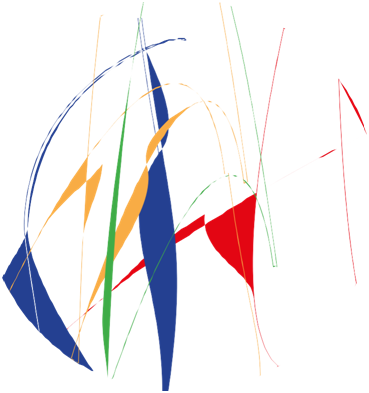 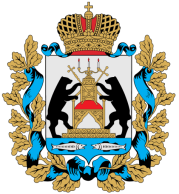 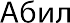 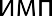 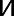 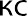 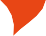 ПРОГРАММА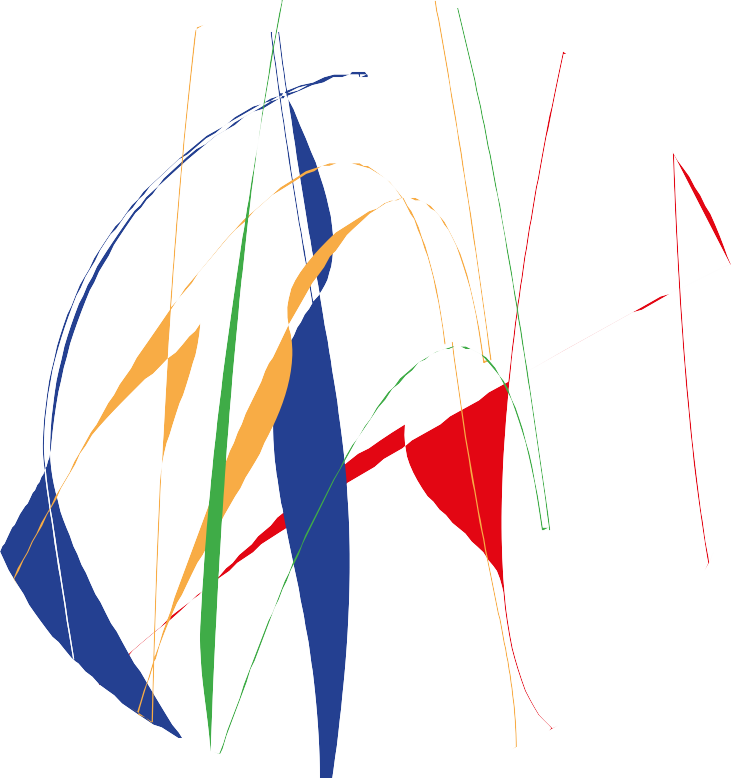 VI регионального чемпионата по профессиональному мастерству среди инвалидов и лиц с ограниченными возможностями здоровья  «Абилимпикс» ВЕЛИКИЙ НОВГОРОД 2022ДЕЛОВАЯ ПРОГРАММА26 АПРЕЛЯДЕЛОВАЯ ПРОГРАММА26 АПРЕЛЯДЕЛОВАЯ ПРОГРАММА26 АПРЕЛЯМЕСТО ПРОВЕДЕНИЯВРЕМЯМЕРОПРИЯТИЕПлощадка 1ОГА ПОУ «Технологический колледж»Великий Новгород, ул. Лужская, 18 Актовый залКабинет № 810.00-10.4011.00-13.00Торжественная церемония открытия VI регионального чемпионата «Абилимпикс»«Круглый стол» по теме: «Трудоустройство лиц с инвалидностью»Площадка 3ОГА ПОУ «Новгородский торгово-технологический техникум», Великий Новгород, микр. Волховский, ул. Новгородская, 611.00-14.0011.00-16.00Экскурсия на площадку «Садовник»Выставка флористических работ студентов техникумаПлощадка 5ОГА ПОУ «Старорусский агротехнический колледж» Старая Русса, ул. Строителей, 6Б13.00-14.30Мастер-класс «Калейдоскоп красок»Площадка 7ОГА ПОУ «Дорожно-транспортный техникум», Новгородский район, п. Панковка, ул. Промышленная, 711.00-13.00Экскурсии на площадки «Ремонт и обслуживание автомобилей», «Сухое строительство»27 АПРЕЛЯ27 АПРЕЛЯ27 АПРЕЛЯПлощадка 1ОГА ПОУ «Технологический колледж»Великий Новгород, ул. Лужская, 18Кабинет № 1 Кабинет № 1Кабинет № 1Кабинет № 8 Мастерская11.30-12.00Семинар для выпускников профессиональных образовательных организаций «Старт моей карьеры»Особенности трудоустройства лиц с инвалидностью, квотирование рабочих мест для лиц с инвалидностью на предприятиях Новгородской областиПлощадка 1ОГА ПОУ «Технологический колледж»Великий Новгород, ул. Лужская, 18Кабинет № 1 Кабинет № 1Кабинет № 1Кабинет № 8 Мастерская11.30-12.00Размещение резюме на портале «Работа в России»Площадка 1ОГА ПОУ «Технологический колледж»Великий Новгород, ул. Лужская, 18Кабинет № 1 Кабинет № 1Кабинет № 1Кабинет № 8 Мастерская12.00-13.00Мастер-класс «Моё первое резюме»Площадка 1ОГА ПОУ «Технологический колледж»Великий Новгород, ул. Лужская, 18Кабинет № 1 Кабинет № 1Кабинет № 1Кабинет № 8 Мастерская14.00-16.00Практикум «Эффективное собеседование» с HR-менеджером «Новгороднефтепродукт»Площадка 1ОГА ПОУ «Технологический колледж»Великий Новгород, ул. Лужская, 18Кабинет № 1 Кабинет № 1Кабинет № 1Кабинет № 8 Мастерская11.00-14.00Работа «Юридической клиники» ГБУ ВО «Новгородский государственный университет им. Ярослава Мудрого» для выпускников профессиональных образовательных организаций (консультации осуществляют студенты старших курсов юридического факультета ГБУ ВО «Новгородского государственного университета им. Ярослава Мудрого»)Площадка 1ОГА ПОУ «Технологический колледж»Великий Новгород, ул. Лужская, 18Кабинет № 1 Кабинет № 1Кабинет № 1Кабинет № 8 Мастерская11.00-13.00Мастер-класс «Весенние романтические прически»Профессиональные пробы «Прически на длинных волосах»Площадка 2ОГА ПОУ «Технологический колледж»Великий Новгород, ул. Менделеева, 310.00-14.00Экскурсия на площадку «Столярное дело»Выставка работ студентов «Столярное дело»Площадка 3ОГА ПОУ «Новгородский торгово-технологический техникум», Великий Новгород, микр. Волховский, ул. Новгородская, 609.00-16.00Выставка флористических работ студентов техникумаПлощадка 4ОГА ПОУ «Новгородский химико-индустриальный техникум», Великий Новгород, ул. Кочетова, 2810.00-14.00Обзорная экскурсия в образовательное пространство НовХИТ «Все школы в гости к нам!»Профессиональная экспресс-проба «Ощути себя водителем»Профессиональная проба «Явление электрического тока или Электрическое искусство. Генератор фигур Лихтенберга, Трансформатор Теслы»Площадка 5ОГА ПОУ «Старорусский агротехнический колледж», Старая Русса, ул. Строителей, 6Б09.00-12.00Мастер-класс «Оформление изделий из песочного теста»Площадка 6ОГА ПОУ «Новгородский агротехнический техникум», Великий Новгород, ул. Корсунова, 3810.00-11.00Экскурсии на площадки «Предпринимательство», «Бухгалтерский учет»Профессиональные пробы «Сам себе эксперт», «Добрый доктор Айболит», «Тренажер трактор»Знакомство с мастерскими Площадка 7ОГА ПОУ «Дорожно-транспортный техникум», Новгородский район, п. Панковка, ул. Промышленная, 710.00-13.00Экскурсия на площадки «Ремонт и обслуживание автомобилей», «Сухое строительство»Площадка 8ГОБОУ «Центр инклюзивного образования», Великий Новгород, ул. Рахманинова, 1312.00-13.00Игры на коммуникацию, командообразование, принятие решений и продвижение своих идей: «Снежинки», «Башня».Площадка 11ОГА ПОУ «Боровичский техникум общественного питания и строительства», Боровичи, ул. Энгельса, 2209.00-15.00Экскурсии на площадки «Кирпичная кладка», «Вязание крючком»Площадка 11ОГА ПОУ «Боровичский техникум общественного питания и строительства», Боровичи, ул. Энгельса, 2210.00-11.00Мастер-класс «Кирпичная кладка»Площадка 11ОГА ПОУ «Боровичский техникум общественного питания и строительства», Боровичи, ул. Энгельса, 2214.30-15.45Мастер-класс «Бабушкин квадрат-подставка под кружку»Площадка 12ГОБОУ «Адаптированная  школа - интернат № 5», Окуловский район, п.Кулотино, ул.Кирова, д.416.00-16.30Мастер-класс «Изготовление декоративного цветка из алюминия «Роза»  28 АПРЕЛЯ28 АПРЕЛЯ28 АПРЕЛЯПлощадка 1ОГА ПОУ «Технологический колледж»Великий Новгород, ул. Лужская, 18Кабинет № 16Актовый залКабинет № 1МастерскаяКабинет № 111.00-13.00Мастер-класс «Создание простых сайтов на основе Tilda»Площадка 1ОГА ПОУ «Технологический колледж»Великий Новгород, ул. Лужская, 18Кабинет № 16Актовый залКабинет № 1МастерскаяКабинет № 111.00-13.00Мастер-класс «Проектостроение»Площадка 1ОГА ПОУ «Технологический колледж»Великий Новгород, ул. Лужская, 18Кабинет № 16Актовый залКабинет № 1МастерскаяКабинет № 112.00-14.00Профессиональное консультирование специалистами ГОКУ «Центр занятости населения»Площадка 1ОГА ПОУ «Технологический колледж»Великий Новгород, ул. Лужская, 18Кабинет № 16Актовый залКабинет № 1МастерскаяКабинет № 113.00-15.00Мастер-класс «Дрейпинг с элементом оформление глаз»Профессиональные пробы «Дневной макияж. Полный образ»Площадка 1ОГА ПОУ «Технологический колледж»Великий Новгород, ул. Лужская, 18Кабинет № 16Актовый залКабинет № 1МастерскаяКабинет № 114.00-15.00Работа площадки «Навигатор абитуриента»Площадка 2ОГА ПОУ «Технологический колледж», Великий Новгород, ул. Менделеева, 310.00-16.00Выставка работ студентов «Столярное дело»Площадка 3ОГА ПОУ «Новгородский торгово-технологический техникум», Великий Новгород, микр. Волховский, ул. Новгородская, 610.00-16.00Выставка флористических работ студентов техникумаПлощадка 6ОГА ПОУ «Новгородский агротехнический техникум», Великий Новгород, ул. Псковская, 5012.00-13.00Экскурсии в мастерские «Предпринимательство», «Ландшафтный дизайн», «Сити-фермерство»Профессиональные пробы «Коммерция», «Технология деревообработки», «Садово-парковое и ландшафтное строительство», «Сити-фермерство»Площадка 7ОГА ПОУ «Дорожно-транспортный техникум», Новгородский район, п. Панковка, ул. Промышленная, 710.00-13.00Мастер-класс «Слесарь по ремонту автомобилей»Площадка 10ОГА ПОУ «Боровичский педагогический колледж», Боровичи, ул. Пушкинская,1415.00-15.40Мастер-класс «Дом рукоделия. Handmade, дизайн и декор»Площадка 10ОГА ПОУ «Боровичский педагогический колледж», Боровичи, ул. Пушкинская,1415.40-16.20Мастер-класс «Использование различных видов бросового материала при создании художественных изделий»Площадка 11ОГА ПОУ «Боровичский техникум общественного питания и строительства», Боровичи, ул. Энгельса, 2209.00-15.00Экскурсии на площадки «Печное дело», «Кирпичная кладка», «Вязание крючком»Площадка 11ОГА ПОУ «Боровичский техникум общественного питания и строительства», Боровичи, ул. Энгельса, 2213.00-14.30Мастер-класс «Труба шестерик на скорость»29 АПРЕЛЯ29 АПРЕЛЯ29 АПРЕЛЯПлощадка 1ОГА ПОУ «Технологический колледж»Великий Новгород, ул. Лужская, 18Кабинет № 809.30-12.50Семинар «Организация инклюзивного образовательного процесса в профессиональных образовательных организациях » (для преподавателей и мастеров производственного)Площадка 1ОГА ПОУ «Технологический колледж»Великий Новгород, ул. Лужская, 18 Актовый зал13.00-14.00Торжественная церемония закрытия VI регионального чемпионата «Абилимпикс»СОРЕВНОВАТЕЛЬНАЯ ПРОГРАММАСОРЕВНОВАТЕЛЬНАЯ ПРОГРАММАСОРЕВНОВАТЕЛЬНАЯ ПРОГРАММАМЕСТО ПРОВЕДЕНИЯДАТА/ВРЕМЯКОМПЕТЕНЦИЯПлощадка 1ОГА ПОУ «Технологический колледж», Великий Новгород, ул. Лужская, 1827.04.2022 - 9.00-14.00Роспись по шелку (школьники)Бисероплетение (школьники)Художественное вышивание (школьники)Площадка 2ОГА ПОУ «Технологический колледж», Великий Новгород, ул. Менделеева, д. 326.04.2022 – 12.00-16.0027.04.2022 – 09.00-12.00Резьба по дереву (школьники)Столярное дело (школьники)Площадка 3ОГА ПОУ «Новгородский торгово-технологический техникум»Великий Новгород, микр. Волховский,  ул. Новгородская, 626.04.2022 – 12.00-15.00Садовник (студенты)Площадка 4ОГА ПОУ «Новгородский химико-индустриальный техникум», Великий Новгород, ул. Кочетова, 2828.04.2022 - 10.30-16.00Лабораторный химический анализ (студенты)Площадка 5ОГА ПОУ «Старорусский агротехнический колледж» Старая Русса, ул. Строителей, 6Б26.04.2022 – 13.00-16.0027.04.2022 – 09.00-12.0026.04.2022 – 13.00-17.0027.04.2022 – 09.00-13.0026.04.2022 – 11.30-16.30Поварское дело (студенты)Кондитерское дело (студенты)Малярное дело (студенты)Площадка 6ОГА ПОУ «Новгородский агротехнический техникум», Великий Новгород, ул. Корсунова, 3826.04.2022 – 12.00-16.00Предпринимательство  (студенты)Экономика и бухгалтерский учёт (специалисты)Площадка 7ОГА ПОУ «Дорожно-транспортный техникум», Новгородский район, п. Панковка, ул. Промышленная, 726.04.2022 – 13.00-15.0027.04.2022 – 09.00-11.0027.04.2022 – 09.00-14.0028.04.2022 –09.00-11.00Ремонт и обслуживание автомобилей (студенты)Сухое строительство и штукатурные работы (школьники)Сухое строительство и штукатурные работы (студенты)Площадка 8ГОБОУ «Центр инклюзивного образования», Великий Новгород, ул. Рахманинова, 1327.04.2022 – 13.00-17.00Обработка текста (школьники)Дошкольное воспитание (школьники)Мастер ОЦИ (школьники)Дизайн персонажей/Анимация (школьники)Площадка 9ГОБОУ «Центр адаптированного обучения», Великий Новгород, ул. Троицкая, 2427.04.2022 – 09.20-13.3028.04.2022 – 10.30-14.30Швея (школьники)Карвинг (школьники)Выпечка хлебобулочных изделий (школьники)Изготовитель художественных изделий из бересты (школьники)Швея (специалисты)Площадка 10ОГА ПОУ «Боровичский педагогический колледж»Боровичи, ул. Пушкинская,1427.04.2022 – 09.20-13.3028.04.2022 – 10.20-13.40Обработка текста (студенты)Адаптивная физическая культура (школьники)Художественное вышивание (студенты)Администрирование баз данных (студенты)Адаптивная физическая культура (студенты)Площадка 11ОГА ПОУ «Боровичский техникум общественного питания и строительства», Боровичи, ул. Энгельса, 2227.04.2022 – 09.00-16.0027.04.2022 – 10.00-13.3028.04.2022 – 11.45-13.45Кирпичная кладка (студенты)Вязание крючком (студенты)Печное дело (студенты)Площадка 12ГОБОУ «Адаптированная  школа - интернат № 5», Окуловский район, п.Кулотино, ул.Кирова, д.426.04.2022 – 11.00-16.0027.04.2022 – 09.00-14.00Слесарное дело (школьники)